        2017 ICC Awards Call for Nominations        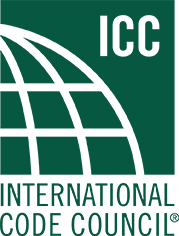 Nominations are now being accepted for the following ICC Awards. These awards will be presented at various events, including but not limited to the 2017 ICC Annual Conference, scheduled for September 10-12 in Columbus, Ohio.ICC Awards will be presented in several categories to honor individuals and organizations for their accomplishments and service to ICC and the building safety industry.The deadline to submit nominations for this year’s ICC Awards is March 31, 2017. Awards must be received by close of business of the deadline date. Completed forms may be submitted by email or mailed. Any enclosures included with the form must be sent in multiples of five (5) in order to best accommodate committee review.ICC Awards will be presented in the following categories:BOBBY J. FOWLER AWARD. Named in honor of the first chairman of the ICC Board of Directors and visionary for the consolidation of the model code industry, presented to an individual whose contributions to the building safety industry advance ICC’s goals of achieving a safer environment. Particular emphasis will be placed on the recipient’s holistic view in achieving the stated goal and his or her focus beyond local and regional concerns to issues and activities that span the globe. Individual will have been or will currently be a leader in the industry and have a legacy of service with integrity, professionalism and compassion in furthering the noble cause of ICC.GERALD H. JONES CODE OFFICIAL OF THE YEAR AWARD. Given to an individual whose contribution to the code enforcement profession is meritorious and worthy of recognition. Individual will demonstrate professional abilities; is recognizable as an example for all members of the code enforcement profession; and has furthered the cause of safety in the built environment within a jurisdiction, state or the country. Presented in recognition of service by past founders of the three model code organizations who have demonstrated outstanding meritorious service to these organizations: Albert H. Baum, M.L. Clement and Phil Roberts.RAISING THE PROFILE AWARD. Recognizes an individual or organization for acts or contributions that raise the public awareness of accomplishments by code personnel that improve public safety in the built environment.INNOVATION IN CODE ADMINISTRATION AWARD. Recognizes fire departments and building departments for innovation in the delivery of code administration services in their communities.ICC AFFILIATE AWARD. Presented to a member of the building industry who consistently demonstrates the qualities of integrity, professionalism and dedication in his or her services to the profession and whose personal standards represent the spirit of public service to the development of codes and standards in the interest of public safety. Given in honor of four individuals who exemplified the qualities cited for granting this award: Ron Burton, John Fies, Wilbur H. Lind and Alton Riddick.ICC COMMUNITY SERVICE AWARD. Presented when circumstances warrant a need to recognize meritorious service by an individual, organization, jurisdiction or community group that promotes the public health, safety and welfare by initiating activities or actions which are considered to be above and beyond the normal expectations.ICC FIRE SERVICE AWARD. Given to a member of ICC whose service, professional abilities and leadership have been exemplary in the development of the ICC fire code and have served as an example to all fire prevention and fire protection professionals. Presented in honor of Robert W. Gain, a founder of the Uniform Fire Code and a distinguished member of the organizations promulgating the fire code.ICC POLICY MAKER OF THE YEAR AWARD. Given to a legislator or policy maker who, through exceptional measures in public service, had made a significant contribution to the advancement of building and fire code enactment and compliance consistent with the goals adopted by ICC Membership and achieving a safer and more sustainable built environment.2017 ICC Awards Nomination (Application) Name of the Award for which the individual is being nominated: (you may select more than one)	BOBBY J. FOWLER AWARD	GERALD H. JONES CODE 
OFFICIAL OF THE YEAR	RAISING THE PROFILE AWARD	INNOVATION IN CODE 
ADMINISTRATION AWARD	ICC AFFILIATE AWARD	ICC COMMUNITY SERVICE AWARD 	ICC FIRE SERVICE AWARD	ICC POLICY MAKER OF THE YEARName of Nominee:  	Nominee Title:  	Nominee eMail Address:  	Nominee Telephone: 	Nominee Jurisdiction/Organization/Company:  	Brief explanation why this person should be considered for the chosen award:Brief biography, previous awards, recognitions, etc. 
(If including items such as photos, DVDs, etc., include five (5) copies of each to assist with committee review.): Name of individual or organization presenting the nomination:  	If organization, include contact name: 	Nominator Address:  	Nominator Telephone:  	Nominator eMail Address:    	 EMAIL, MAIL OR FAX completed form.  EMAIL: khiggs@iccsafe.org MAIL: ICC Award Nominations, Attn: Karla Price Higgs, ICC Eastern Regional Office, 900 Montclair Road, Birmingham, AL 35213-1206 FAX: 205-591-0775 